ΣΥΛΛΟΓΟΣ ΕΚΠΑΙΔΕΥΤΙΚΩΝ Π. Ε.                    Μαρούσι  7 –  3 – 2018                                                                                                                    ΑΜΑΡΟΥΣΙΟΥ                                                   Αρ. Πρ.: 79Ταχ. Δ/νση: Κηφισίας 211                                            Τ. Κ. 15124 Μαρούσι                                      Τηλ.: 210 8020697                                                                              Πληροφ.: Πολυχρονιάδης Δ. (6945394406)                                                                  Email:syll2grafeio@gmail.com                                      	Δικτυακός τόπος: http//: www.syllogosekpaideutikonpeamarousisou.grΠΡΟΣ : ΤΑ ΜΕΛΗ ΤΟΥ ΣΥΛΛΟΓΟΥ ΜΑΣ Κοινοποίηση: Δ. Ο. Ε. Συλλόγους Εκπ/κών Π. Ε. Αμαρουσίου Δ/νση Π. Ε. Β΄ Αθήνας ΜΑΖΙΚΟΙ ΜΟΝΙΜΟΙ ΔΙΟΡΙΣΜΟΙ ΕΚΠ/ΚΩΝ  ΤΩΡΑ!ΔΙΟΡΙΣΜΟΣ ΟΛΩΝ ΤΩΝ ΑΝΑΠΛΗΡΩΤΩΝμε βάση το έτος λήψης πτυχίου και την προϋπηρεσία Στηρίζουμε την απόφαση της Γ. Σ. των αναπληρωτών – αδιόριστων συναδέλφων μας που έγινε στις 2 – 3 – 2018 στο κατειλημμένο από τους εκπαιδευτικούς ΥΠΠΕΘ - Συμμετέχουμε και καλούμε όλα τα μέλη μας, μόνιμους και αναπληρωτές εκπαιδευτικούς, όλων των ειδικοτήτων στον αγώνα και τις κινητοποιήσεις:9 Μάρτη 2018 Πανεκπαιδευτική Κινητοποίηση και συγκέντρωση στο Υπουργείο Παιδείας (στις 13:30). Ο Σύλλογος Εκπ/κών Π. Ε. Αμαρουσίου  προκηρύσσει τρίωρη  (διευκολυντική) στάση εργασίας για τις τρεις τελευταίες ώρες του πρωινού κύκλου ή τις τρεις ώρες του απογευματινού κύκλου και καλεί τα μέλη του να συμμετάσχουν μαζικά στη συγκέντρωση – κινητοποίηση έξω από το ΥΠΠΕΘ την Παρασκευή 9 – 3 – 2018 στις 13:30  Μαζικοί μόνιμοι διορισμοί εκπαιδευτικών τώρα!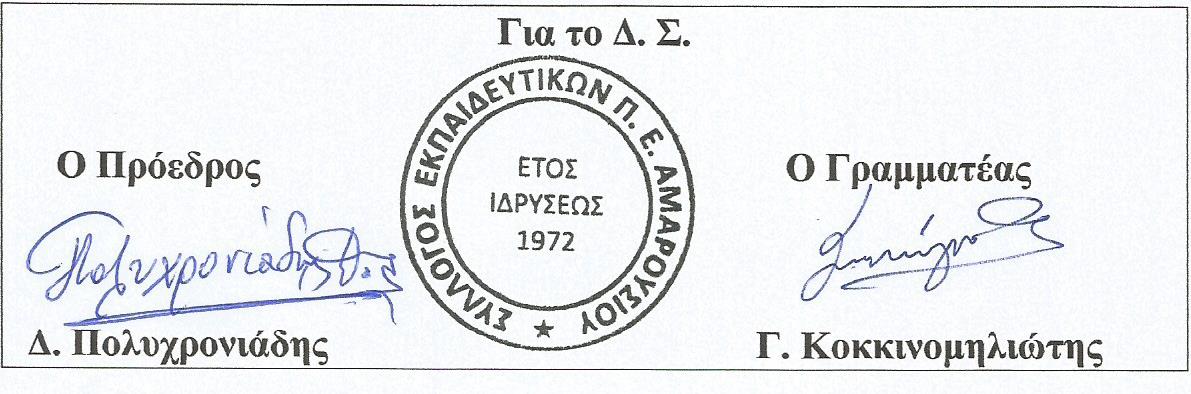 